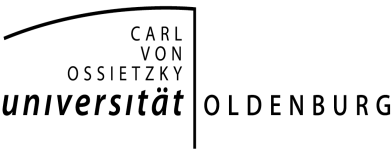 An denBachelorprüfungsausschussüber das Akademische Prüfungsamtder Carl von Ossietzky Universität Oldenburg26111 OldenburgIch beantrage für meine Bachelorarbeit die Prüfungsberechtigung einer/eines externen Prüferin /Prüfers.Ich bin an der Carl von Ossietzky Universität Oldenburg immatrikuliert und beantrage hiermit die Betreuung und Begutachtung meiner Bachelorarbeit als Erstgutachter		           Zweitgutachter durch:Hiermit erkläre ich mich bereit, die Betreuung und Begutachtung der Bachelorarbeit zu übernehmen.Datum					Unterschrift  Nicht vom Antragsteller auszufüllen!	Dem Antrag wird stattgegeben.	Der Antrag wird abgelehnt.	Begründung:Oldenburg, denVorsitzende/Vorsitzender des PrüfungsausschussesName, Vorname:Matrikelnummer:Name, Vorname, akad. Grad:Anschrift:Institut/Firma: Name und vollständige Anschrift:Funktion:Kontaktdaten (Tel./E-Mail):